«Хлеб – всему голова»             В рамках недельного проекта «Хлеб – всему голова» дети узнавали о том, какой длинный путь проходит хлеб, прежде чем появится на наших столах, какой огромный труд вкладывают в него люди. Повторили названия профессий людей, которые выращивают и производят хлеб: трактористы, комбайнеры, шоферы - агрономы, рабочие на мукомольном заводе, пекари в пекарне. В хлеб вложен огромный труд, поэтому и отношение к хлебу должно быть бережное, почтительное.  Беседовали о том, что хлеб всегда считался главным блюдом на столе. Считалось, что если в доме есть хлеб - значит, голод не страшен.Дети узнали, что хлеб делают из муки, а мука производится из зерна. Из разных зерновых культур делают разную муку, а из нее получается разный хлеб: из пшеницы - пшеничная мука и пшеничный хлеб, из ржи - ржаная мука и ржаной хлеб, из гречихи - гречишный хлеб, из кукурузы - кукурузные лепешки. Из муки делают также различные кондитерские изделия: печенье, торты, вафли, пирожки, пряники, пирожные, кукурузные хлопья. Разучили пальчиковую гимнастику «Ты пеки, пеки, пеки…», «Тесто замесили…».Рассматривали репродукции художников, составляли рассказы «Как выращивают хлеб». Читали стихи, пословицы, скороговорки. На занятии по развитию речи дети с удовольствием фантазировали и придумывали рассказы о том, как появился хлеб на столе:Гараев Данил:«Однажды я с братом построил большое поле из маленького «лего». На легополе я посадил маленькое зернышко. А когда колосок заколосился, приехал большой лего-комбайн и собрал зерно в грузовик. А грузовичок отвёз легозерно на легохлебозавод, где было много «аттракционов». А на самом большом аттракционе была огромная горка - мельница. Зернышку было очень весело! И там она превратилась в белую муку. Потом муку отвезли в магазин. А мама Саша её купила и домой принесла. И настряпала нам пирожков»Гараев Герман:«На поле выросли не простые, а золотые зернышки, волшебные. Одно зернышко ожило и убежало в поле. А люди поймали его и посадили это зернышко вместе с простыми зернами пшеницы. Зернышко выросло под лучами солнца, а когда оно поспело, стало больше других колосков. Потом зернышки собрали, и волшебное зернышко отвезли на хлебозавод с другими зернышками. А на хлебозаводе машин видимо- невидимо зернышко попало в звуковую машину и там превратилось в волшебную муку. А из волшебной муки получилось много волшебных караваев. Один из караваев купил мальчик Витя с папой, а когда мальчик вырос, он стал волшебником в пекарне.Ксюша Кресс:«Посеяли ржаные зернышки, дождик поливал зернышки, а солнышко их грело. Заколосились ржаные колоски, выросли высокие, высокие. Осенью пришла пора зерно собирать. Люди собрали зерно и сделали из него муку. А из муки получился вкусный черный хлеб»Бражников Тимофей:«Летело зернышко пшеницы по ветру, на поле в ямку упало. Крестьянин увидел зернышко, и поливать его стал, заботится. А солнышко его грело. Выросло пшеничное зернышко большое и увидело что оно не одно. Осенью пришло время собирать урожай. И попало зернышко  на мельницу, и сделали из зернышек пшеничную муку. А из муки получились: пирожки, ватрушки, крендели и плюшки»      В завершении проекта дети вместе с родителями с удовольствием поучаствовали в выставке лепка из соленого теста «Хлеб- всему голова».В выставке приняли участие дети средних групп: «Стрекозки», «Муравьишки»,  «Бабочки», старшая группа «Пчелка»  и подготовительная группа «Божья коровка».Статью подготовила:  Щипачева Елена Дмитриевна, воспитатель гр. «Пчёлки»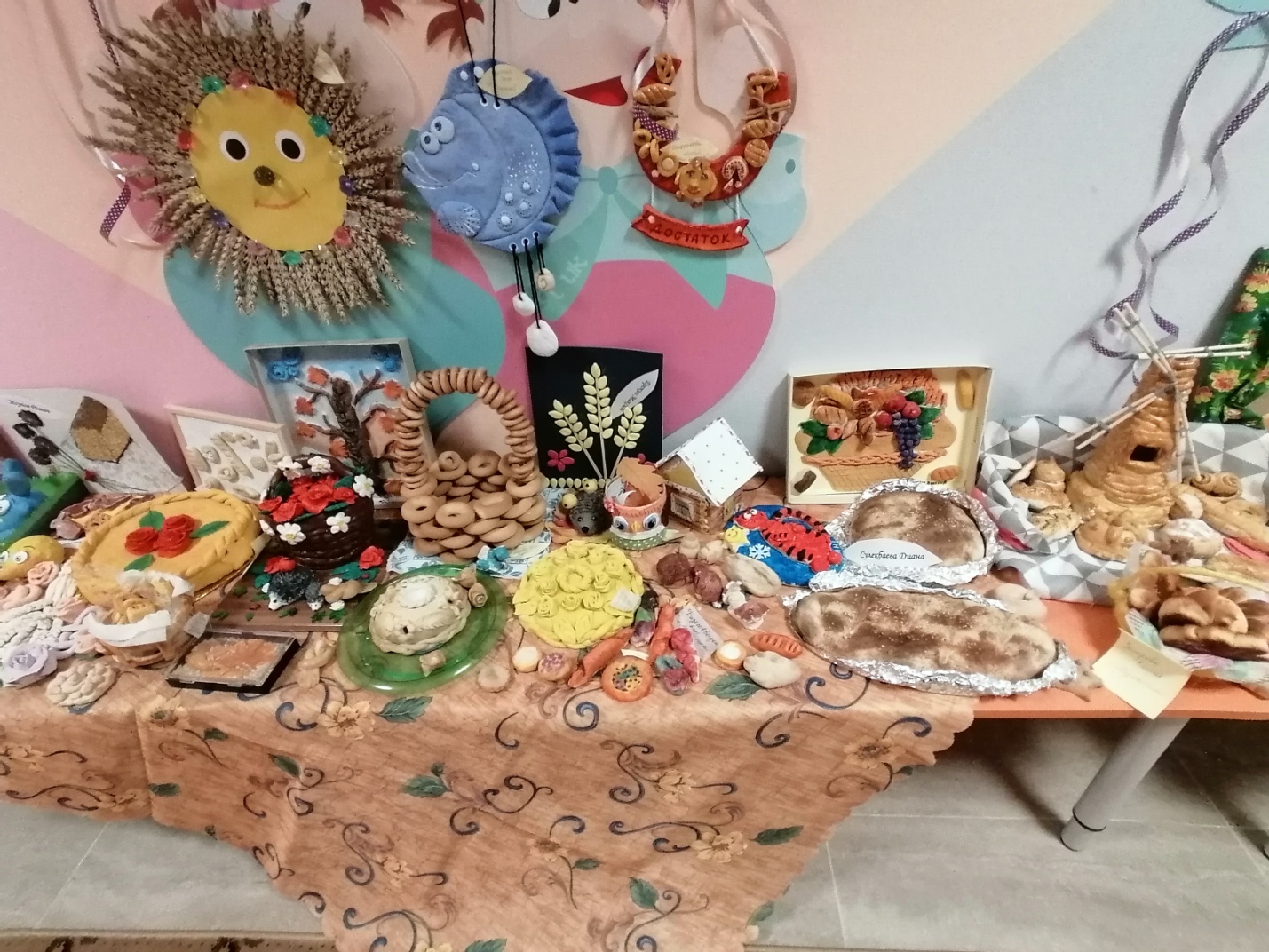 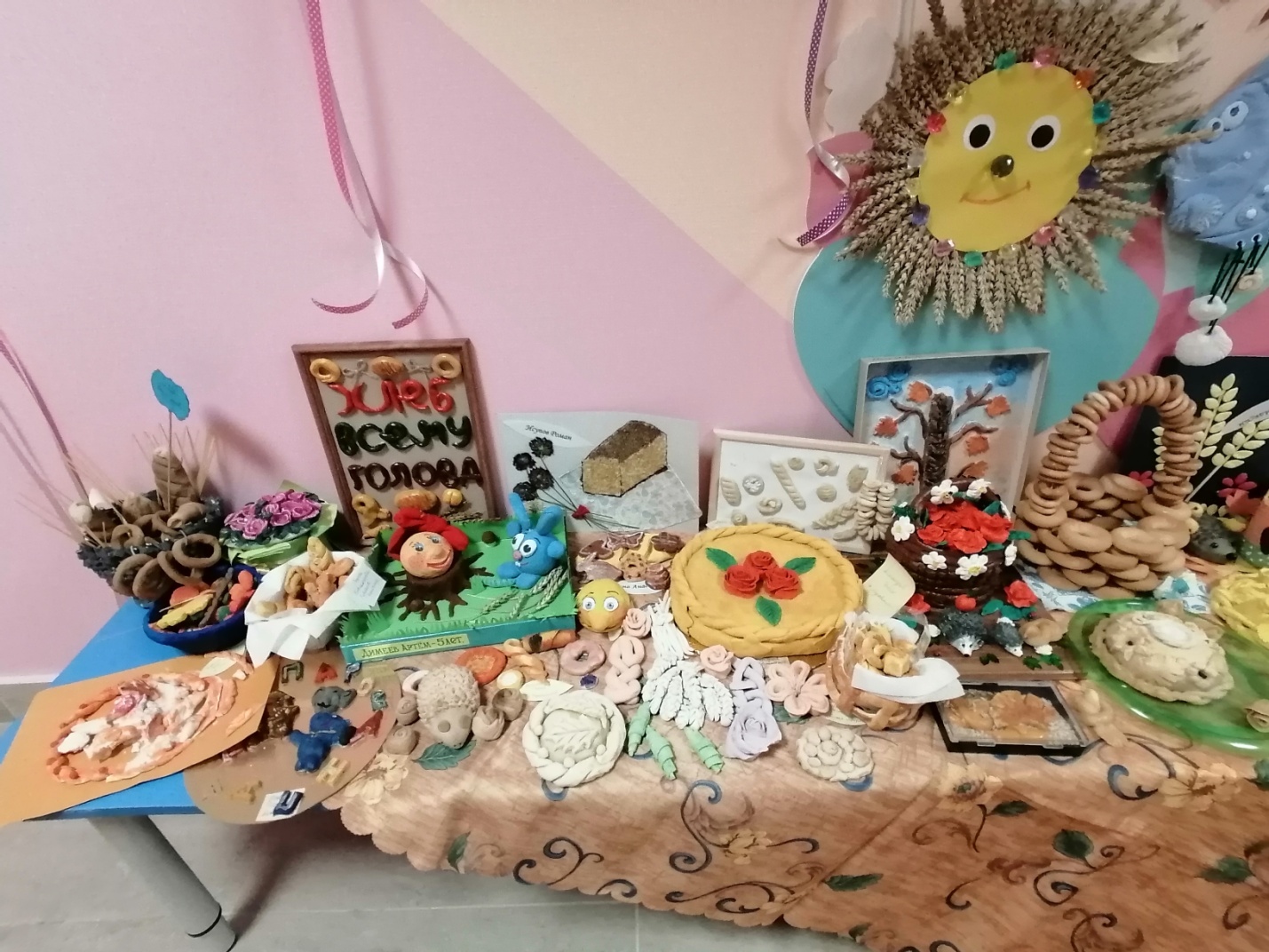 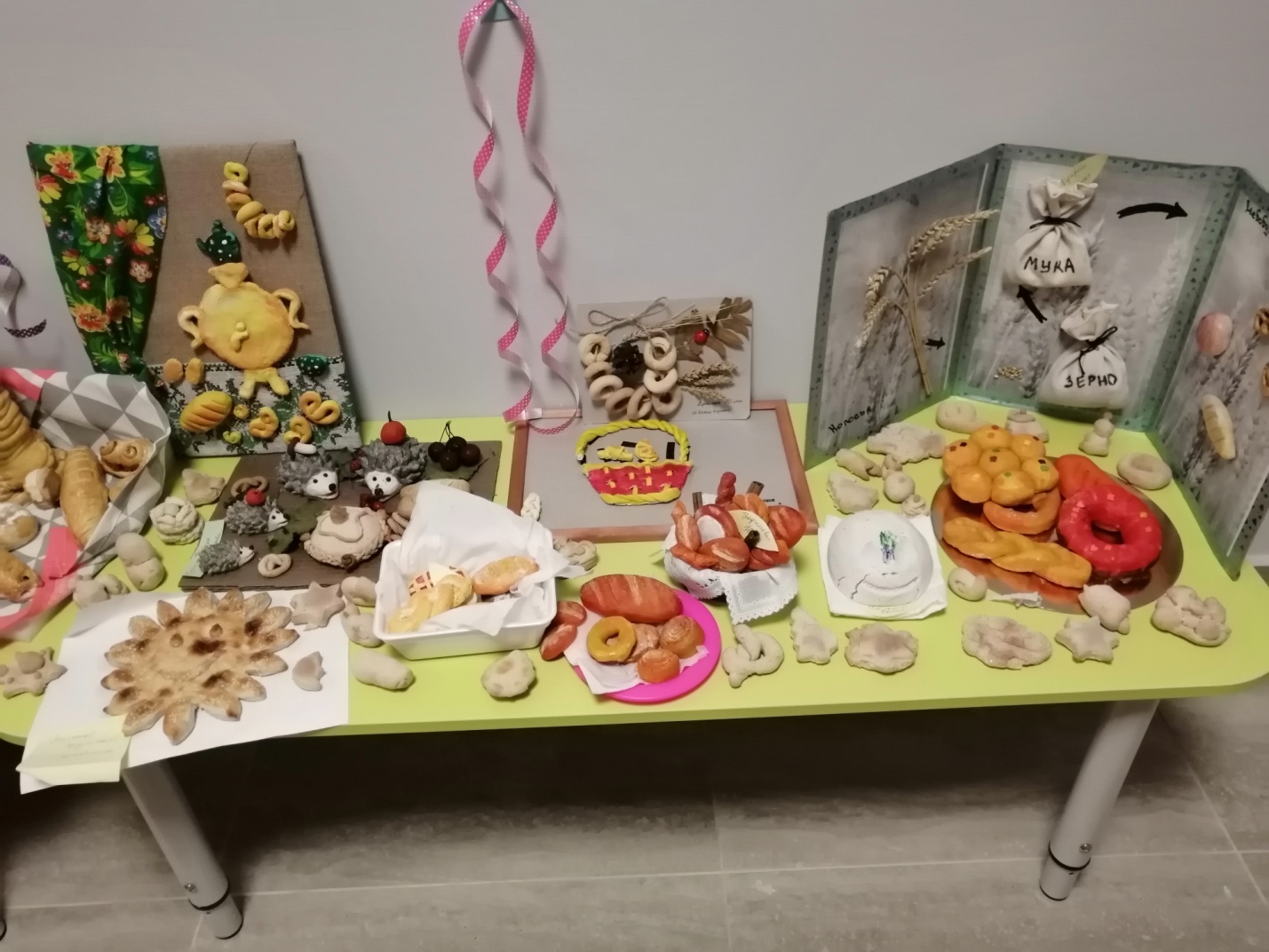 